DOMY NA WSI I W MIEŚCIEDom na wsiPOPATRZ    NA   ZDJĘCIA  DOMKÓW   NA  WSI: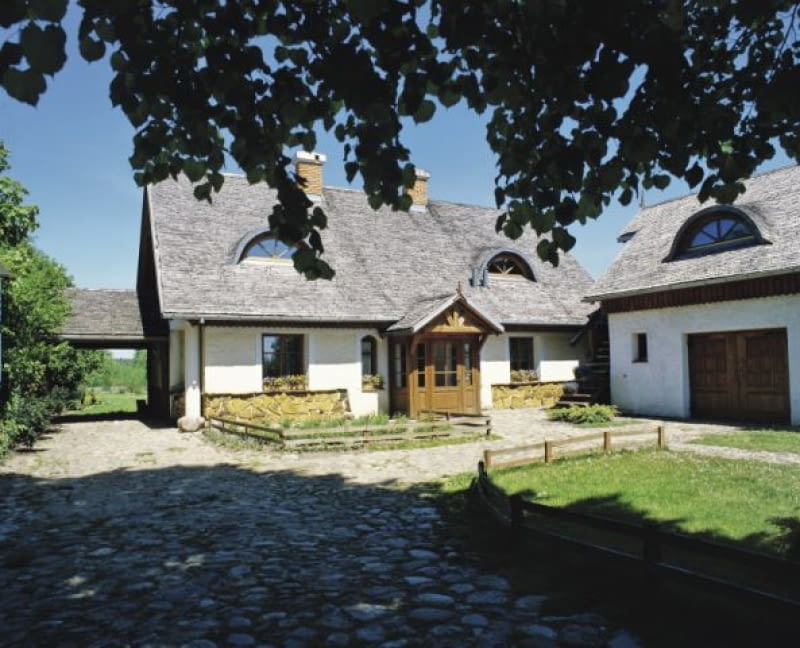 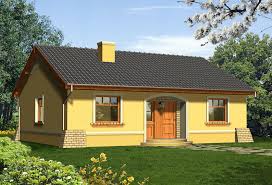 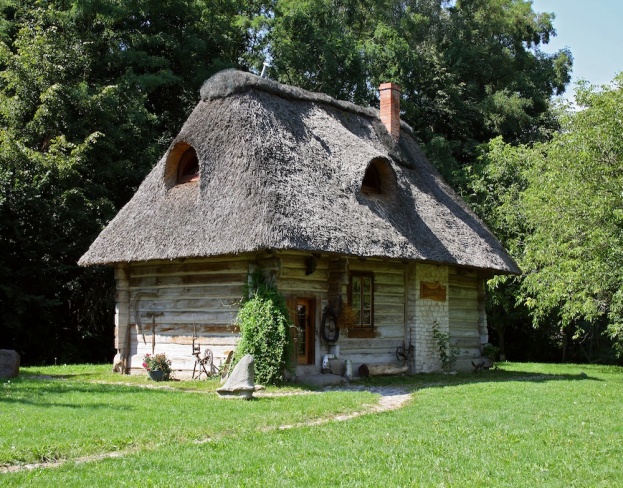 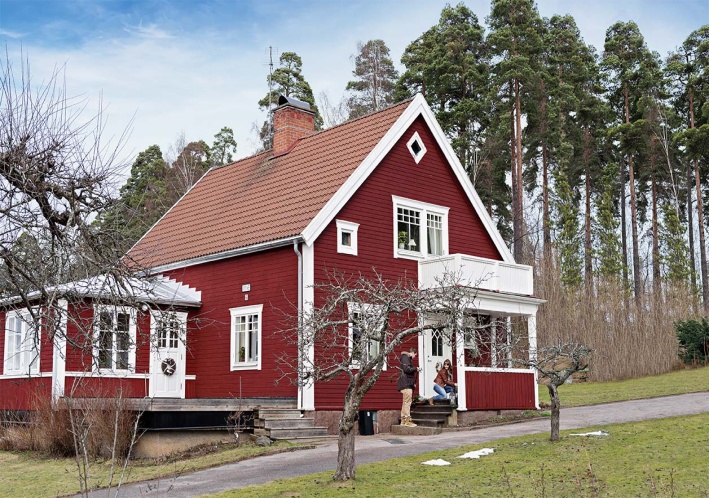 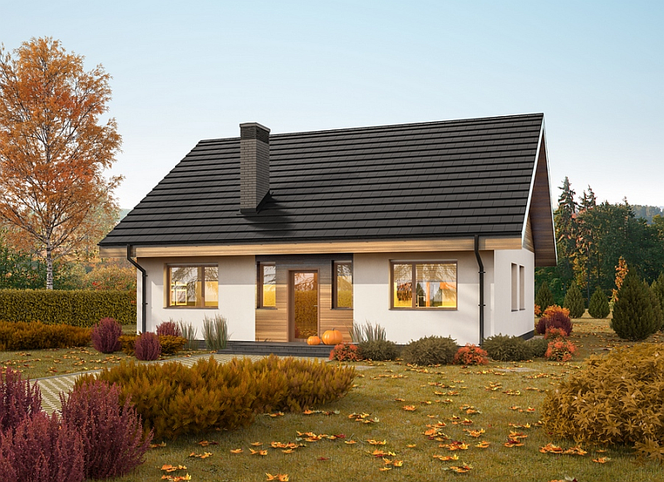 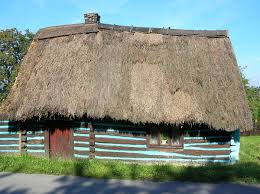 Który dom jest stary? A który nowoczesny?Pokaż dom, który jest cały z drewna.W jakim domu chciałbyś mieszkać i dlaczego?Zad. 1 popracujmy nad spostrzegawczością, odrysuj domek żeby wyglądała tak samo: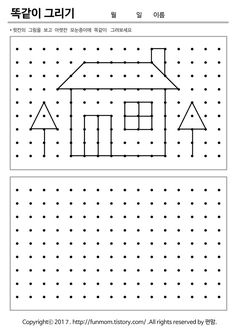 Pracujemy dalej nad literką „Dd”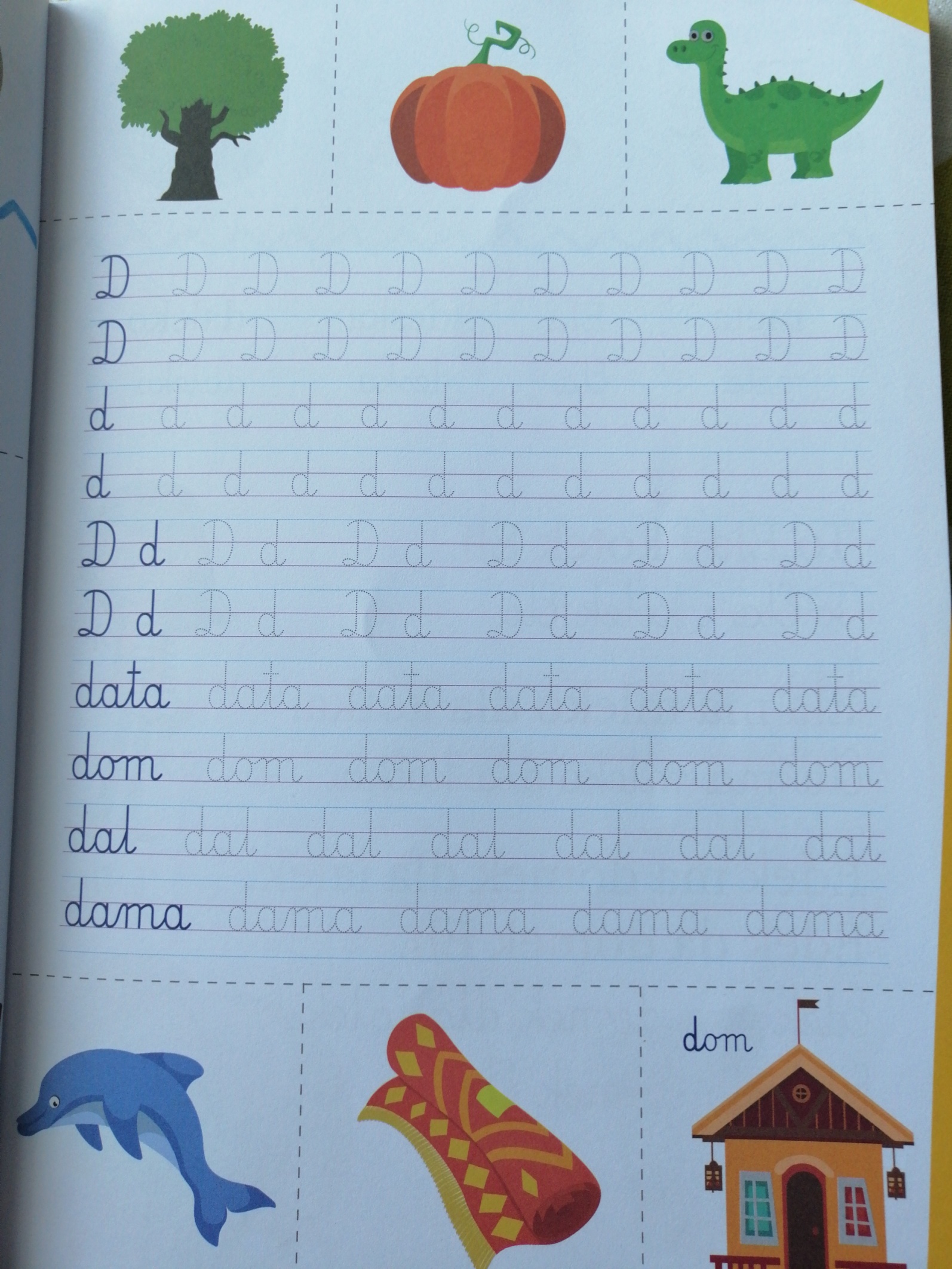 Zad. 2. Spróbuj przeczytać zdania i postaraj się je przepisać do zeszytu: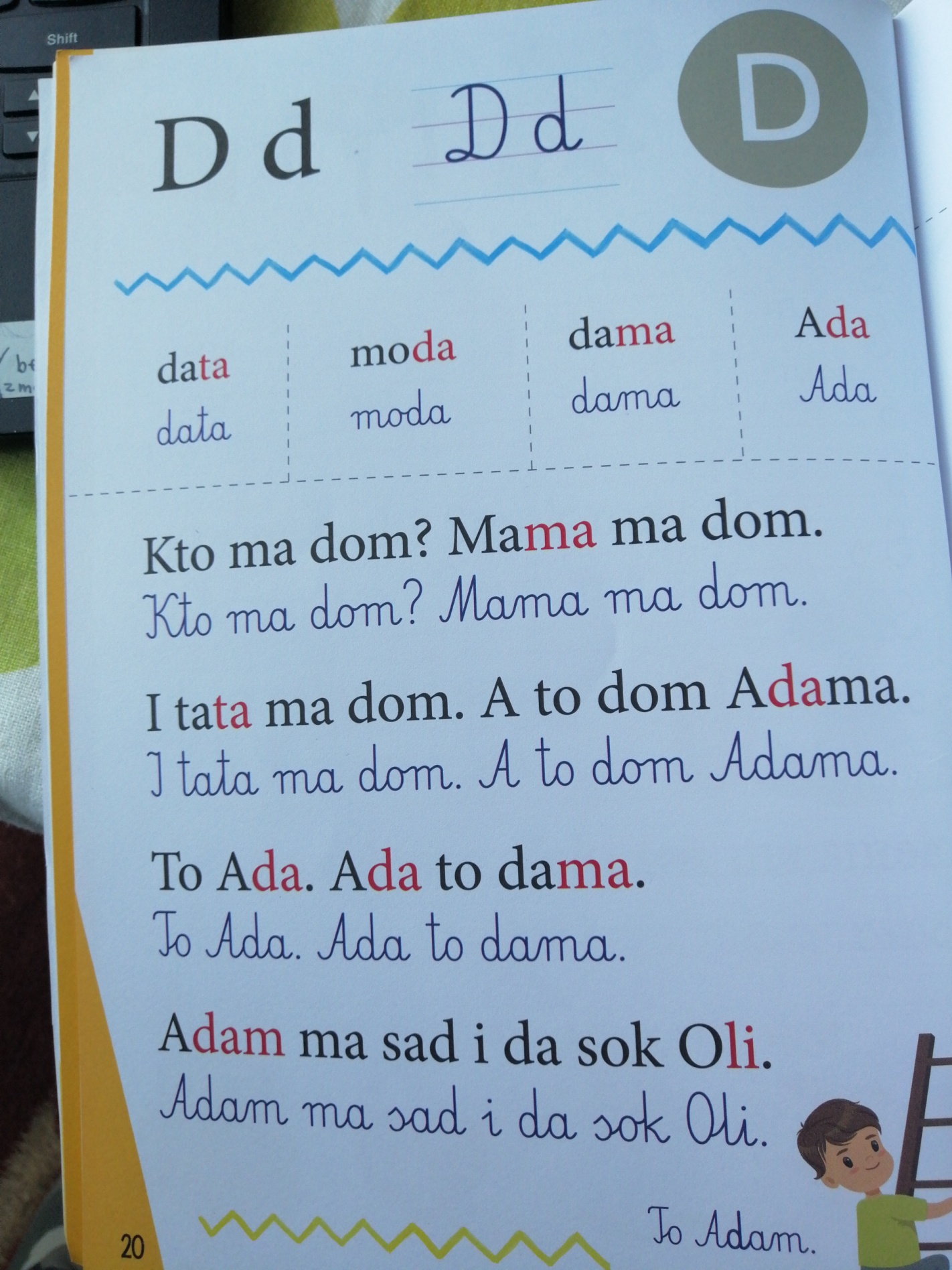 Zamaluj w kółko literkę D lub dLitera „Ó” /Samanta i Kornelia D./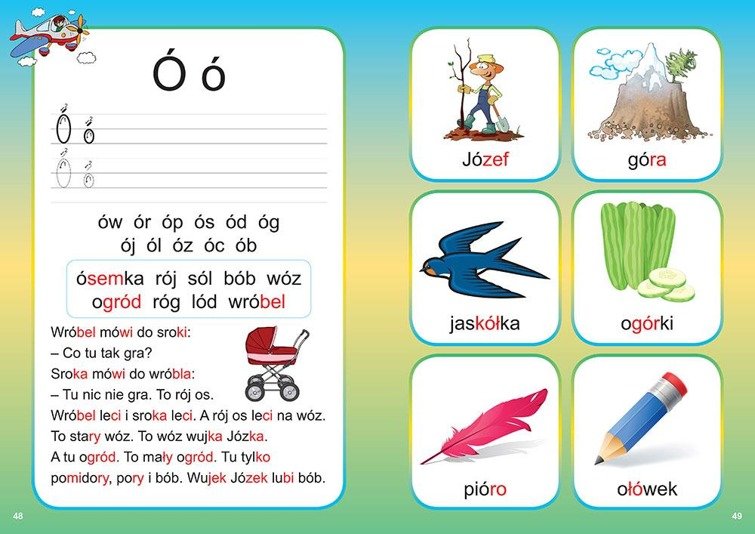 Zapoznaj się z wyrazami z literą „Ó”Przeczytaj tekst.Postaraj się przepisać tekst, lub poproś rodzica aby Ci podyktował i zapisz.Liczymy do 10                                                                                 Liczymy od 1 do 49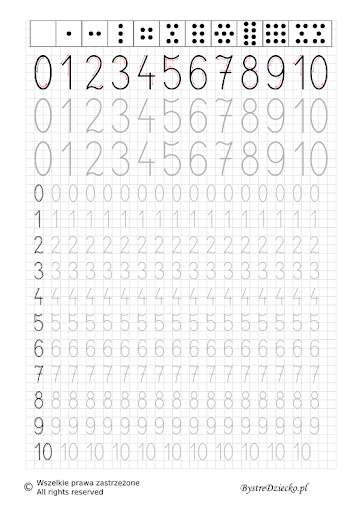 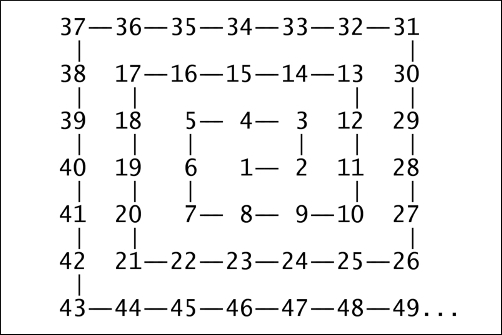 Oblicz:a/ proste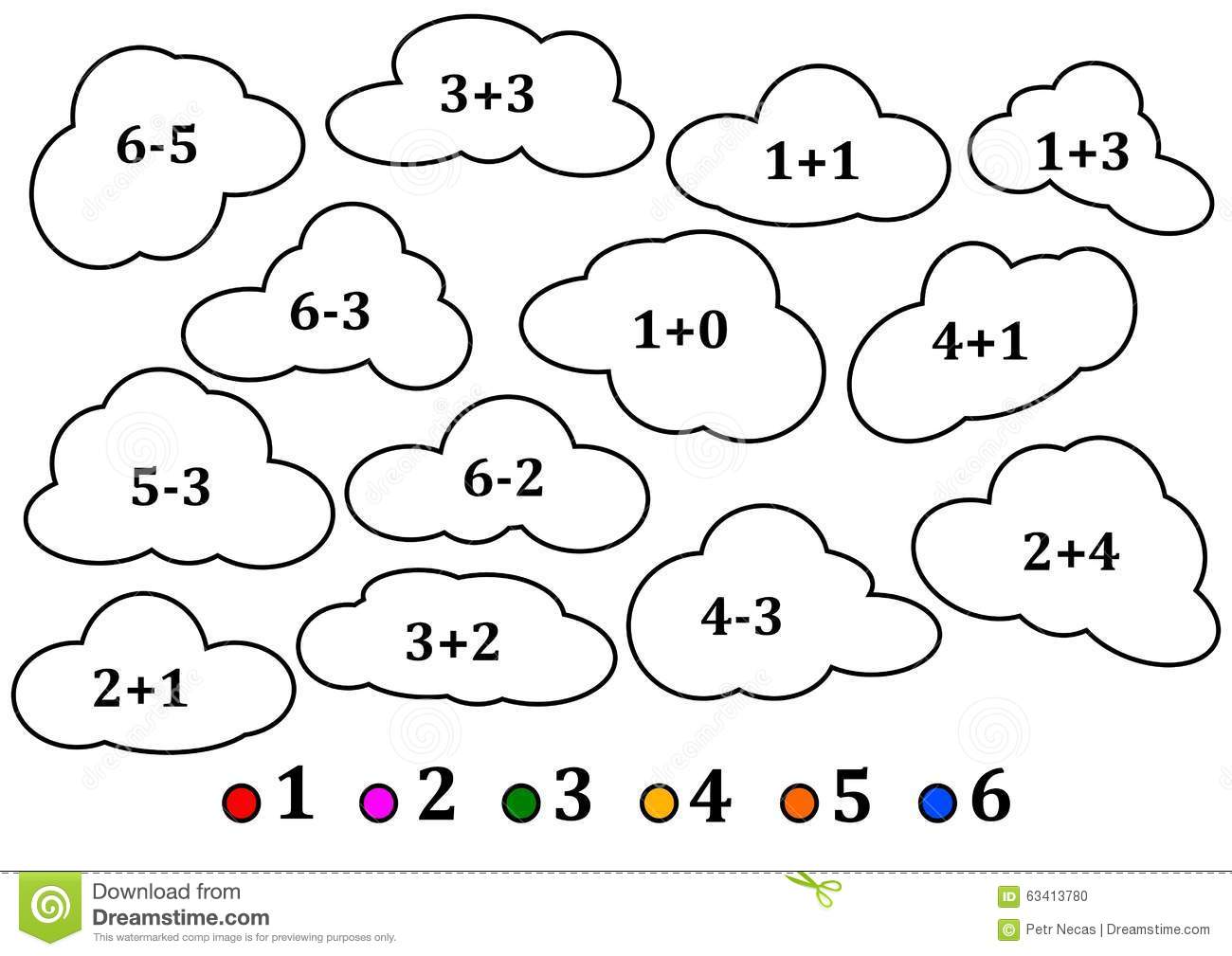 b/ trudniejsze: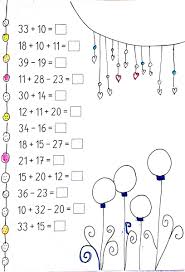 Dokończ rysowanie domku: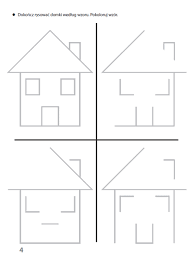 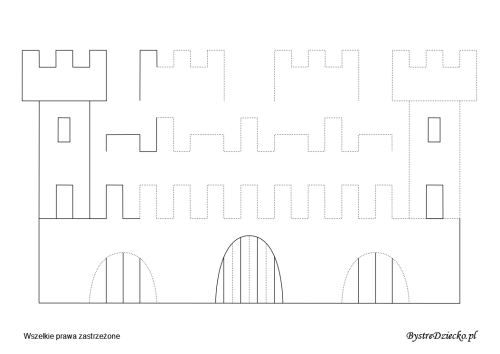 Pokoloruj wybrany obrazek: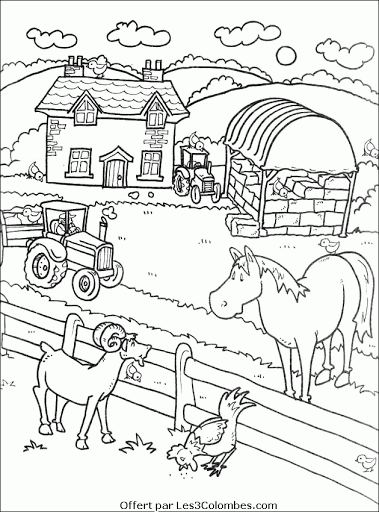 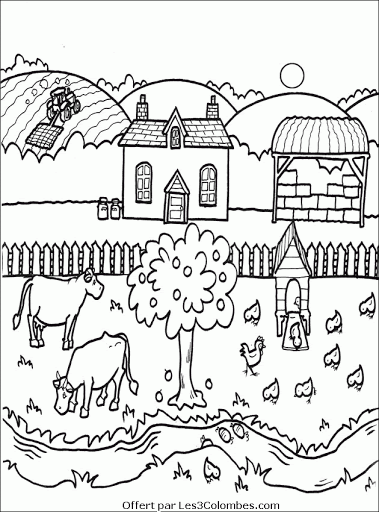 